Agency overviewOur vision is to create thriving environments, communities and economies for the people of New South Wales. We focus on some of the biggest issues facing our state. We deliver sustainable water resource and environment management, secure our energy supply, oversee our planning system, maximise community benefit from government land and property, and create the conditions for a prosperous state. We strive to be a high-performing, world-class public service organisation that celebrates and reflects the full diversity of the community we serve and seeks to embed Aboriginal cultural awareness and knowledge throughout the department.The Water Group leads the NSW Government in providing confidence to communities and stakeholders with the transparent stewardship of water resources, provision of services and reforms that support sustainable and healthy environments, economies and societies across NSW. Primary purpose of the roleUndertake project management and support activities to contribute to the development and delivery of a range of projects supporting local water utilities. Key accountabilitiesContribute to the delivery of grant funding programs by following program governance and risk frameworks, performance measures, reporting standards, assessment tools and systems to ensure effective governance of the program from inception to completionProvide a range of project management and support services including preparation of reports and briefs, coordinating resources, maintaining project documentation and implementing and monitoring project plans, to ensure project outcomes are achieved on time, on budget, to quality standards and within agreed scope, in line with established agency project management methodologyPrepare and maintain project documentation for reporting, monitoring, budgeting and evaluation purposes to ensure accessibility of quality information and contribute to the achievement of project outcomes, and support effective decision makingUndertake research, evaluation and analysis to identify emerging issues and prepare recommendations to resolve policy or process issues and inform program activitiesCommunicate and work collegially with program partners and key stakeholders to support the delivery of grant funded projects using best practice program management frameworks.Ensure project and program information is managed in accordance with the information management framework.  Advise, develop, review current systems and practices around WHS to ensure controls are in place and are effective.Key challengesMaintaining strong relationships with local government agencies and other stakeholdersDelivering a range of project management and support services, given tight deadlines, limited resources and the need to manage competing priorities.Key relationshipsRole dimensionsDecision makingMakes day to day decisions regarding program tasks in accordance with agreed program objectives Refers any matters likely to escalate or are contentious to the Manager, including matters where higher level delegation or decision-making is requiredReporting lineManager or Senior Project Co-ordinatorDirect reportsNilBudget/ExpenditureNilCapabilities for the roleThe NSW public sector capability framework describes the capabilities (knowledge, skills and abilities) needed to perform a role. There are four main groups of capabilities: personal attributes, relationships, results and business enablers, with a fifth people management group of capabilities for roles with managerial responsibilities. These groups, combined with capabilities drawn from occupation-specific capability sets where relevant, work together to provide an understanding of the capabilities needed for the role.The capabilities are separated into focus capabilities and complementary capabilities. Focus capabilitiesFocus capabilities are the capabilities considered the most important for effective performance of the role. These capabilities will be assessed at recruitment. The focus capabilities for this role are shown below with a brief explanation of what each capability covers and the indicators describing the types of behaviours expected at each level.Complementary capabilitiesComplementary capabilities are also identified from the Capability Framework and relevant occupation-specific capability sets. They are important to identifying performance required for the role and development opportunities. Note: capabilities listed as ‘not essential’ for this role are not relevant for recruitment purposes however may be relevant for future career development.ClusterPlanning & EnvironmentAgencyDepartment of  Planning  & EnvironmentDivision/Branch/UnitWater/ Water Infrastructure NSWLocationNegotiableClassification/Grade/BandClerk Grade 7/8Role Family (internal use only)Bespoke/Projects & Programs/ DeliverANZSCO Code511112PCAT Code1119192Date of ApprovalAugust 2022Agency Websitehttps://www.dpie.nsw.gov.auWho       WhyInternalManagerProvide advice and contribute to decision making regarding projects and issuesEscalate issues and propose solutionsReceive guidance and provide regular updates on projects, issues and prioritiesAssist in providing expert briefings on new and emerging issues, and to report on Project performanceTeam membersSupport team members and work collaboratively to contribute to achieving team outcomesEnsure an integrated organisational approach to the development of policies and procedures to reflect best practice and current Departmental policy, Government priorities and State Plan targetsDirectorReceive overall direction on the strategy and agency prioritiesOther StaffDevelop and maintain effective relationships and open channels of communicationExchange information and respond to enquiriesExternalStakeholders  Develop and maintain effective working relationships and open channels of communication.Deliver presentations and participate in meetingsCoordinate events, meetings and other activities.FOCUS CAPABILITIESFOCUS CAPABILITIESFOCUS CAPABILITIESFOCUS CAPABILITIESFOCUS CAPABILITIESCapability group/setsCapability nameBehavioural indicatorsLevel 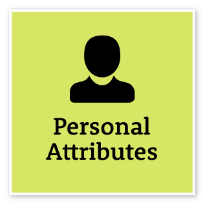 Act with IntegrityBe ethical and professional, and uphold and promote the public sector valuesAct with IntegrityBe ethical and professional, and uphold and promote the public sector valuesRepresent the organisation in an honest, ethical and professional waySupport a culture of integrity and professionalismUnderstand and help others to recognise their obligations to comply with legislation, policies, guidelines and codes of conductRecognise and report misconduct and illegal and inappropriate behaviourReport and manage apparent conflicts of interest and encourage others to do soIntermediate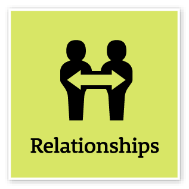 Commit to Customer ServiceProvide customer-focused services in line with public sector and organisational objectivesCommit to Customer ServiceProvide customer-focused services in line with public sector and organisational objectivesFocus on providing a positive customer experienceSupport a customer-focused culture in the organisationDemonstrate a thorough knowledge of the services provided and relay this knowledge to customersIdentify and respond quickly to customer needsConsider customer service requirements and develop solutions to meet needsResolve complex customer issues and needsCooperate across work areas to improve outcomes for customersIntermediateWork CollaborativelyCollaborate with others and value their contributionWork CollaborativelyCollaborate with others and value their contributionEncourage a culture that recognises the value of collaborationBuild cooperation and overcome barriers to information sharing and communication across teams and unitsShare lessons learned across teams and unitsIdentify opportunities to leverage the strengths of others to solve issues and develop better processes and approaches to workActively use collaboration tools, including digital technologies, to engage diverse audiences in solving problems and improving servicesAdept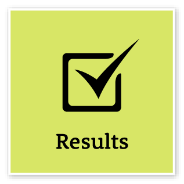 Deliver ResultsAchieve results through the efficient use of resources and a commitment to quality outcomesDeliver ResultsAchieve results through the efficient use of resources and a commitment to quality outcomesSeek and apply specialist advice when requiredComplete work tasks within set budgets, timeframes and standardsTake the initiative to progress and deliver own work and that of the team or unitContribute to allocating responsibilities and resources to ensure the team or unit achieves goalsIdentify any barriers to achieving results and resolve these where possibleProactively change or adjust plans when neededIntermediateThink and Solve ProblemsThink, analyse and consider the broader context to develop practical solutionsThink and Solve ProblemsThink, analyse and consider the broader context to develop practical solutionsResearch and apply critical-thinking techniques in analysing information, identify interrelationships and make recommendations based on relevant evidenceAnticipate, identify and address issues and potential problems that may have an impact on organisational objectives and the user experienceApply creative-thinking techniques to generate new ideas and options to address issues and improve the user experienceSeek contributions and ideas from people with diverse backgrounds and experienceParticipate in and contribute to team or unit initiatives to resolve common issues or barriers to effectivenessIdentify and share business process improvements to enhance effectivenessAdeptDemonstrate AccountabilityBe proactive and responsible for own actions, and adhere to legislation, policy and guidelinesDemonstrate AccountabilityBe proactive and responsible for own actions, and adhere to legislation, policy and guidelinesBe proactive in taking responsibility and being accountable for own actionsUnderstand delegations and act within authority levelsIdentify and follow safe work practices, and be vigilant about own and others’ application of these practicesBe aware of risks and act on or escalate risks, as appropriateUse financial and other resources responsiblyIntermediate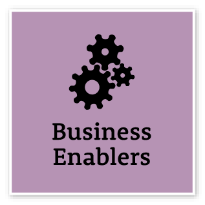 Project ManagementUnderstand and apply effective planning, coordination and control methodsProject ManagementUnderstand and apply effective planning, coordination and control methodsPerform basic research and analysis to inform and support the achievement of project deliverablesContribute to developing project documentation and resource estimatesContribute to reviews of progress, outcomes and future improvementsIdentify and escalate possible variances from project plansIntermediateCOMPLEMENTARY CAPABILITIESCOMPLEMENTARY CAPABILITIESCOMPLEMENTARY CAPABILITIESCOMPLEMENTARY CAPABILITIESCOMPLEMENTARY CAPABILITIESCapability group/setsCapability nameDescriptionLevel Display Resilience and CourageDisplay Resilience and CourageBe open and honest, prepared to express your views, and willing to accept and commit to changeIntermediateManage SelfManage SelfShow drive and motivation, an ability to self-reflect and a commitment to learningIntermediateValue Diversity and InclusionValue Diversity and InclusionDemonstrate inclusive behaviour and show respect for diverse backgrounds, experiences and perspectivesFoundationalCommunicate EffectivelyCommunicate EffectivelyCommunicate clearly, actively listen to others, and respond with understanding and respectAdeptInfluence and NegotiateInfluence and NegotiateGain consensus and commitment from others, and resolve issues and conflictsIntermediatePlan and PrioritisePlan and PrioritisePlan to achieve priority outcomes and respond flexibly to changing circumstancesIntermediateFinanceFinanceUnderstand and apply financial processes to achieve value for money and minimise financial riskIntermediateTechnologyTechnologyUnderstand and use available technologies to maximise efficiencies and effectivenessIntermediateProcurement and Contract ManagementProcurement and Contract ManagementUnderstand and apply procurement processes to ensure effective purchasing and contract performanceFoundational